Согласовано_______________                                            Утверждаю________________Начальник Отдела  культуры                                              Директор  МУК  МЦБС  Спиридонов С.В                                                                   Грачёвского района                                                                                                Литвиненко  Э.Ю.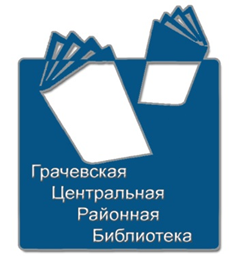 Муниципальное  бюджетное учреждение культурыМежпоселенческая централизованная библиотечная система Грачёвского  районаЦентральная  районная  библиотека«Традиции  и  обряды моего народа»Районный  конкурс, посвященный  270-летию Оренбургской  губернии  и  80-летию  образования  областиГрачевка, 2014 г.КОНЦЕПЦИЯ    Конкурса "Традиции  и  обряды моего народа"В современном российском обществе существуют проблемы социальной напряжённости и разобщённости, межнациональных конфликтов, разрушения единого культурного пространства. Остро стоит проблема межкультурного общения. Это может быть связано с обострённой международной ситуацией, потоками беженцев и вынужденных переселенцев, излишне политизированным общественным сознанием, нетерпимостью к иным культурным проявлениям. Снизить влияние данных неблагоприятных факторов возможно при совместном сохранении и возрождении культур народов субъектов Российской Федерации. Современная практика межнационального общения требует адекватного сознания, создания новых правовых, нравственных и социальных норм, регулирующих существующие взаимоотношения.Россия, с её многонациональным характером, обладает уникальной духовной и материальной культурой. Эта культура является одной из важнейших форм общественного развития и общения. Тем потенциалом, который способен сплотить людей, вывести их на новый уровень развития. Поэтому важно изучать, сохранять и развивать всё имеющееся духовное богатство и многообразие, устанавливать гармоничные межнациональные и международные связи. Ядром здоровых общественных отношений должны стать толерантность к своей и иной культуре, понимание самодостаточности и ценности каждой. Целое состоит из разных полюсов, а противоречия снимаются единением и дружбой. Мы вместе идём в будущее.Конкурс «Традиции  и  обряды  моего  народа» призван утвердить ценность различных культур посредством осмысления их своеобразия. Мы все - неповторимые части одного целого. Наша сила в многообразии, полифонии. Чтобы не быть сломленными, надо держаться вместе.ПОЛОЖЕНИЕ о конкурсе "Традиции  и  обряды моего народа"Настоящее положение разработано в соответствии с Законом Российской Федерации "Об образовании", в  связи с  Годом  культуры  и  празднованием 270-летия  Оренбургской  губернии  и  80-летия  образования области. Учредителем-организатором конкурса "Традиции  и обряды моего народа" является МБУК  МЦБС  Грачевского  района Центральная  районная  библиотека.О конкурсеВ рамках комплекса года  культуры  проводится конкурс "Традиции  и обряды моего народа". Участникам предлагается продемонстрировать обряды, традиции, ритуалы своего народа. "Традиции  и обряды моего народа" - это информационно-презентационный материал с применением иллюстраций видео и фотографий, на которых запечатлены: рождение ребенка, свадьба, сватовство, игры, гадания, национальные праздники и пр.Цель    Данное мероприятие позволит глубже узнать, научить чтить и уважать культуру народов, проживающих в наших  селах,  в   нашей  области, в нашей замечательной стране – России.Задачи1.  Содействовать воспитанию чувства гордости за историю своей страны, своего языка, своих национальных черт, своей народности.2.  Художественными средствами выразить проявление лучших черт народа, которые раскрылись в единении многонационального государства.3. Способствовать продвижению идей толерантности, добра и мирного сосуществования.4. Формировать "копилки обрядов" - о семейных традициях и обычаях, ритуалах сопровождение фотографиями / видеосъемками, отражающими национальную принадлежность для дальнейшей демонстрации в образовательных учреждениях, детских домах и коррекционных учреждениях.5. Ознакомить с культурой, обычаями, традициями других народов Оренбуржья, России в многонациональном современном обществе.6. Создать условия для культурного обмена и национального взаимодействия, формирование толерантной культуры общения.Условия участия и порядок проведения Конкурса     В Конкурсе могут принять участие  библиотекари, школьники, молодежь. Возраст участников  от  14 лет  и  выше. Информация должна отражать национальную самобытность, обряды, традиции и ритуалы народов.Победители конкурса   награждаются    Грамотами и  памятными  подарками.Требования к работамВыбрать  тему  для презентации:ФольклорТрадиции селаОбряды народов,  проживающих  на  вашей  территорииРемесла  и  мастера.2. Подготовить  работу  на  бумажном носителе, оформленную иллюстрациями или фотографиями в демонстрационный альбом. Приветствуется разработка методического материала по заявленной теме. Кроме  бумажного  носителя  материал  предоставляется  в  электронном  виде.3. Количество наглядного материала неограниченно.4. Конкурсные  материалы   принимаются до 15 сентября  2014г.5. Не допускаются к участию работы:- пропагандирующие насилие, межнациональную, межрелигиозную и межкультурную розни;- порнографического и эротического содержания;- оскорбляющие человеческое достоинство;- религиозных тоталитарных сект.Критерии оценки• Раскрытие темы за счёт наглядного материала и содержания.• Колорит образов.• Объем информационного материала и форма подачи.• Оригинальность.Авторские права1. Все работы, предоставленные авторами и владельцами в рамках конкурса, впоследствии будут безвозмездно использованы в некоммерческих социальных программах, в благотворительных акциях и прочих проектах с указанием автора и ссылкой на его участие в конкурсе.Подведение итогов1. Отбор лучших работ конкурса будет произведен жюри.НаграждениеПодведение итогов, награждение победителей и демонстрация лучших работ и видеоматериалов конкурса состоится в октябре 2014 года.Адрес: 461800, Оренбургская  обл., Грачёвский район, с.Грачёвка,                  ул.Советская,14.Тел.: 83534421168,   83534421593Эл.  Почта:  bibli-grach@yandex.ruСайт:   grach-bibl.ucoz.ru 